EASY-P 16.1.: Div. fejlrettelser 11. januar 2016. Versionen indeholder diverse fejlrettelser RKV-aftaler af én dags varighed og afsendelse til EASY-AAftaler med elevtypen RKV og med én dags varighed er hidtil blevet sendt afsted fra EASY-P til EASY-A som slettede, hvis de er afsluttet med en af afslutningsårsagerne 1109, 1108 eller 1105 (afslutningsårsager vedr. tillæg). Fra d. 11/1 2016 vil sådanne 1-dags RKV aftaler, afsluttet med 1105, 1108 eller 1109 blive indlæst i EASY-A.Fejl i.f.m. opdatering af aftaler s.f.a. elevflytning i EASY-AHvis en elevflytning i EASY-A har medført opdatering af arrangerende skole på en uddannelsesaftale i EASY-P, hvor hverken adgangsvej eller elevtype er udfyldt, har det nogle gange resulteret i, at aftalen ikke kunne opdateres og indlæsningen af elevflytningen i EASY-A fejlede.Denne fejl er nu rettet, således at elevflytningerne kan gennemføres uden fejl.Ændringer i Præmietræk 2015Indholdsfortegnelsen på præmietræksblanketten Denne har været lidt ude at trit med indholdet og dette er nu rettet.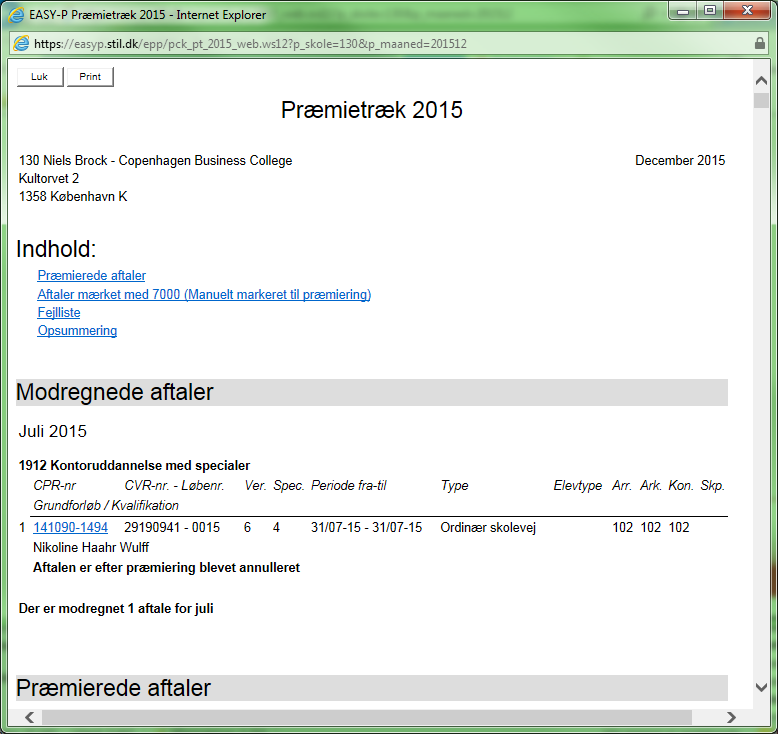 Elevtypen tages fra sidste ”aftalestump”Flere ”aftale-stumper” (fx aftale + et eller flere tillæg) kan tilsammen udgøre et tilskudsudløsende praktikforhold. Fx kan en RKV-aftale efterfulgt af en EUV-aftale tilsammen udløse præmie. Hidtil er elevtypen fra første aftale-stump vist på blanketten pr. aftale. Fremover vil elevtypen fra sidste aftale-stump blive vist. Hvis der eksempelvis er tale om en RKV-aftale efterfulgt af en EUV-aftale, vil EUV-elevtypen fremover blive vist og ikke RKV-elevtypen.RKV-aftalerHvis første aftale-stump er en RKV-aftale, kigger præmietrækket fremover i stedet på næste aftalestump, som ikke er en RKV-aftale. Præmieskolen beregnes så på baggrund af den obligatoriske og de supplerende aftaletyper på den første ikke-RKV-aftale. For det samlede præmieudløsende praktikforhold tages startdatoen fra første aftalestump og slutdatoen fra sidste. Alle øvrige oplysninger tages fra første aftale-stump efter RKV-aftalen og anvendes ved beregning af præmieberettiget skole.7000-koderI.f.m. RKV tages 7000-skole (og som nævnt herover startdato) fra RKV-aftalen, slutdato og elevtype fra sidste tillæg og resten tages fra første tillæg efter RKV.For uddannelsesaftaler der starter med RKV, som manuelt skal markeres til præmiering med statuskode 7000, er det RKV-aftalen, at 7000-koden skal registreres på og ikke et evt. efterfølgende EUV-tillæg. Kun hvis den følgende EUV-aftale ikke er et tillæg til RKV-aftalen, skal 7000-koden sættes på EUV-aftalen.Vejledningen om præmietræk 2015 er opdateret som følge af ovenståedne.